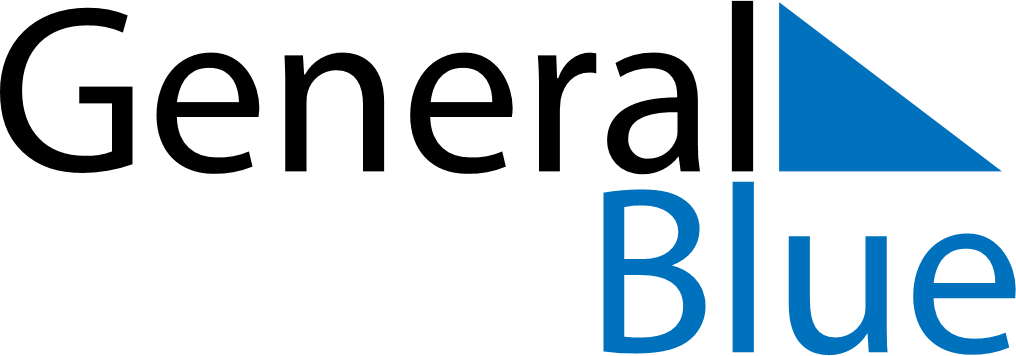 January 2027January 2027January 2027GuamGuamSUNMONTUEWEDTHUFRISAT12New Year’s Day34567891011121314151617181920212223Martin Luther King Jr. Day2425262728293031